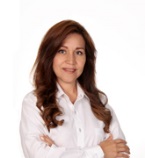      MARIA CONCEPCION HERNANDEZ PULIDOLICENCIADA EN ADMINISTRACION DE EMPRESASEXPERIENCIAEscuela de InvestigadoresPrivados                                    Recepcionista                        1986-1987                                                              Despacho Contable                     Auxiliar Contable                1987-1991COPARMEX                              Promotora en Capacitación  1991-1993CAF Despacho Contable           Asesor Contable y Administrativo     1993 a la FechaAyuntamiento de Zapotlanejo  Regidora                               2015 a la Fecha FORMACION ACADEMICAPrimaria:                                      Urbana No.78 1974-1980Secundaria:No. 3 para Señoritas 1980-1983Preparatoria: No. 7 U de G 1983 a 1986Licenciatura: Administración de Empresas U de G        1986-1991CURSOS – CAPACITACIONES RECIENTESCursos y Conferencias de Actualizaciones y Reformas Fiscales Capacitación en Materia de Transparencia y AnticorrupciónCapacitación de Transparencia y Acceso a la Información, Protección de Datos PersonalesConferencia “Mujer Empodérate, el Reto de Trascender”